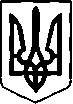 ХМЕЛЬНИЦЬКА МІСЬКА РАДАДЕПАРТАМЕНТ ОСВІТИ ТА НАУКИвул. Грушевського, 53, м. Хмельницький, Хмельницька область, 29000тел. приймальня (0382)79-47-26 e-mail: khmuosvita@ic.km.ua код ЄДРПОУ 02146920від 05.04.2021 № ЗПІ-193/0-21Івануfoi+request-84308-525ec5c8@dostup.pravda.com.uaШановний пане Іване!На Ваше електронне звернення від 31.03.2021 інформуємо, що станом на 05.09.2020 р. в закладах загальної середньої освіти м. Хмельницького у 2020/2021 навчальному році, за погодженням з Хмельницьким міським управлінням Головного управління Держпродспоживслужби в Хмельницькій області, в другу зміну навчаються учні таких закладів:- Хмельницька спеціалізована середня загальноосвітня школа І-ІІІ ступенів № 1 – 4-6-ті класи;- Хмельницька загальноосвітня школа І ступенів № 4 – 3-ті класи;- Навчально-виховний комплекс № 10 м. Хмельницького – 3-ті класи;- Хмельницький колегіум імені В. Козубняка – 3-ті класи;- Хмельницька середня загальноосвітня школа І-ІІІ ступенів № 21 – 3-ті класи;- Хмельницька середня загальноосвітня школа І-ІІІ ступенів № 25 імені І. Огієнка – 5-8-мі класи (чергуються по чвертях);- Хмельницьке навчально-виховне об’єднання № 28 – 4-ті та 6-ті класи;- Спеціалізована загальноосвітня школа І-ІІІ ступенів № 29 м. Хмельницького – 6-7-мі класи;- Хмельницький навчально-виховний комплекс № 31 «дошкільний навчальний заклад-загальноосвітній заклад І ступеня» - один 4-й клас.Питання організації освітнього процесу у 2021/2022 навчальному році буде розглянуто після завершення зарахувального періоду до 1-х, 5-х та 10-х класів з урахуванням вимог чинного законодавства.З повагоюдиректор Департаменту					Надія БАЛАБУСТОльга Кшановська65-12-64